Тема: «Числа 1 – 6»Цели урока: Cистематизировать знания изученных случаев состава числа.Закрепить навыки счета, сложения и вычитания в пределах шести, взаимосвязь между частью и целым.Воспитывать аккуратность, самостоятельность; развивать внимание, память, речь,  мыслительные операции.Оборудование: Карта путешествия, сказочные герои, карточки с заданиями. Ход урока.  Организационный момент.Прозвенел звонок,Начинаем мы урок.В путешествие спешим,Знать побольше мы хотим.Сообщение темы и цели урока.Сегодня я приглашаю вас в увлекательное путешествие. А помогут нам мульт герои.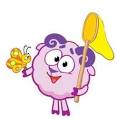 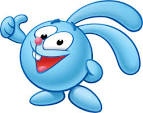 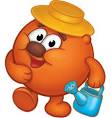 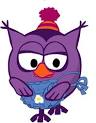 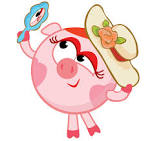 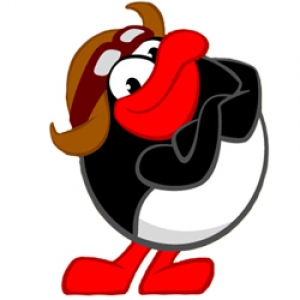  Кто же они? Это Смешарики. Они помогут нам добраться до страны «Знания». Путешествовать мы будем по карте. Много разных приключений нас ждет. Готовы? Отправляемся в путь! Кто сможет сосчитать сколько всего героев к нам пришло?Актуализация знаний.Давайте изучим маршрут. Сколько остановок у нас? Посмотрите по карте. Что заметили? (порядок чисел нарушен) -А сейчас я вас попрошу придумать задания с этим рядом натуральных чисел.Дети:- 1 ряд – сосчитать от 1 до 6- 2 ряд – сосчитать от 6 до 1 - 3 ряд – сосчитать от 1 до 6- назвать число следующее за 2, 4, 5.- назвать число, стоящее перед 3, 5, 6.-Молодцы вы так много заданий придумали с этими числами. А кто мне скажет чем мы сегодня займёмся?Все вместе считаем от 1 до 6 и обратно. (игра «Радио»)Работа в тетради.№1 (стр 36)Путь изучили, маршрут знаем. Отправляемся в путь.Повторение и закрепление изученного. Состав числа. Целое и часть.№1 (с. 74 )На пути нас встречает Нюша. Она приготовила задание. ,Перед нами домики. В некоторых из них не хватает окон. Какую тему нужно вспомнить, чтобы поставить их на место? Вспомним состав чисел.(Дети вспоминают состав каждого числа. В пустое окно вставляется число. Работа в учебниках, по одному ученику у доски на один дом)На крыше каждого домика записано число-целое, на этажах живут его части.(называют целое и часть) Устный счет.№2(с. 74)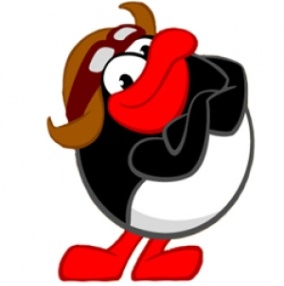 Перед нами разрушенный мост. Чтобы его наладить, надо составить пример и решить его. В этом нам поможет Пин. (Составление числовых выражений и нахождение значения. Восстанавливают и решают дети в парах. На доске работает пары.)Самостоятельная работа.№4/2(с. 74)Благополучно перешли через мост. А там нас встречает Крош. Он увидел в воде очень красивых рыбок. Сколько золотых? Сколько скалярии? Проговаривание, затем запись выражений самостоятельно в тетрадь №2 (с. 36). Один ученик на доске. Проверка в парах.Физкультминутка.Рыбки плавают, резвятсяВ чистой беленькой воде.То зажмутся, разожмутся,То зароются в песке. Задание на логику.№6 (с. 75)Перед нами райский сад. Работает там Копатыч. Он вырастил чудо – ягоды. На каждом из них он записал, сколько он весит.  Давайте поможем Копатычу.  Найдем закономерность и расставим числа в пустые ягоды. Решение задач.Только отошли от Копатыча, на встречу к нам вышел Бараш. Он сочинил несколько стихотворений – задач. Справимся мы с ними? Давайте попробуем. 
Нюша с рынка возвращалась 
И с Совуньей повстречалась. 
- Что ты, Совушка несёшь? 
Нюша задала вопрос. 
- Я несу своим друзьям
2 ореха и 3 шишки. 
- Ты мне Нюша подскажи, 
Сколько будет 2+3? Крош вышел на базар, 
Выбирал там товар: 
2 морковки  и петрушку, 
Тыкву, свёклу, сельдерей. 
Сколько будет овощей? Вот задумал Ёж друзей 
Пригласить на юбилей. 
Нюшу, Кроша и Бараша, Пина, Копатыча, Лосяша
Посчитайте поскорей, 
Сколько у Ежа друзей?Страна знаний.Вот и пришли мы к Стране знаний. Перед нами замок. Из каких геометрических фигур он состоит?Страна знаний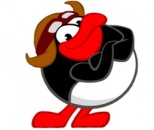 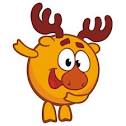 (Дети перечисляют фигуры)№3 (с. 36) в тетради.Найдите эти фигуры на замке и раскрасьте их в соответствующий цвет. Нарисуйте столько фигур, сколько указано.( Дети называют фигуры и цвет. Устное проговаривание количества фигур .) Но двери замка закрыты. Чтобы взять ключ, надо подняться по ступенькам, расставив в пустые клетки нужные числа. Решим примеры на деталях замка и узнаем числа, которые нужно вставить.( Работа с замком на доске. Чтение выражения и нахождение значения детьми.) Вот и открыли двери замка. Кто нас встречает на пороге?       Он хочет проверить как вы справились со своим исследованием.Исследовательская работа. Презентация.На протяжении нескольких уроков мы вели исследования. На каждую изученную цифру собрали материал: рисунки, загадки, пословицы и поговорки. Собралась целая папка.Давайте посмотрим, что у нас получилось.(просмотр презентации «Цифры 1-6»)Стоит она среди листа 
Одна, когда тетрадь пуста. 
Задрав свой нос до потолка, 
Она бранит ученика. 
И словно цапля средь болот 
Его за лень его клюет. 
Хоть у нее одна нога 
Она стройна, горда, строга. 
Ни журавль то, ни синица. 
А всего лишь... (Единица) Что скользит по светлой глади 
Ученической тетради 
Белым лебедем прекрасным, 
Ставшим от позора красным 
За бездельника, плутишку 
Непослушного мальчишку? 
То, за что его ругают 
И конфет в обед лишают. 
С легким росчерком пера 
Появилась цифра... (Два) Эта цифра просто чудо. 
У нее родня повсюду. 
Даже в алфавите есть 
У нее сестра-близнец. (Тройка) То ли цифра, то ли вилка, 
То ли двух дорог развилка. 
В ученической тетради 
Знаю точно - все ей рады. (Четверка) Смотрит мама с нетерпеньем 
На страницы дневника. 
Ждет заветную оценку 
У сынка-озорника. 
Но опять одни четверки. 
Нет красавицы... (Пятерки) Глядела цифра в зеркало 
И о сестре мечтала. 
Но только свойства одного 
Его видать не знала. 
И получила двойника. 
Как капелька водицы 
Сестра похожа на нее. 
Да только вниз косица. (Шесть) 
6. Итог. Рефлексия.– Что же мы сегодня повторили на уроке?- Со всеми заданиями справились, потому что были внимательны и дружны.- Что больше всего понравилось на уроке?- Подарите друг другу свои улыбки.- На листочках нарисуйте Смешарикам настроение и состояние от урока.